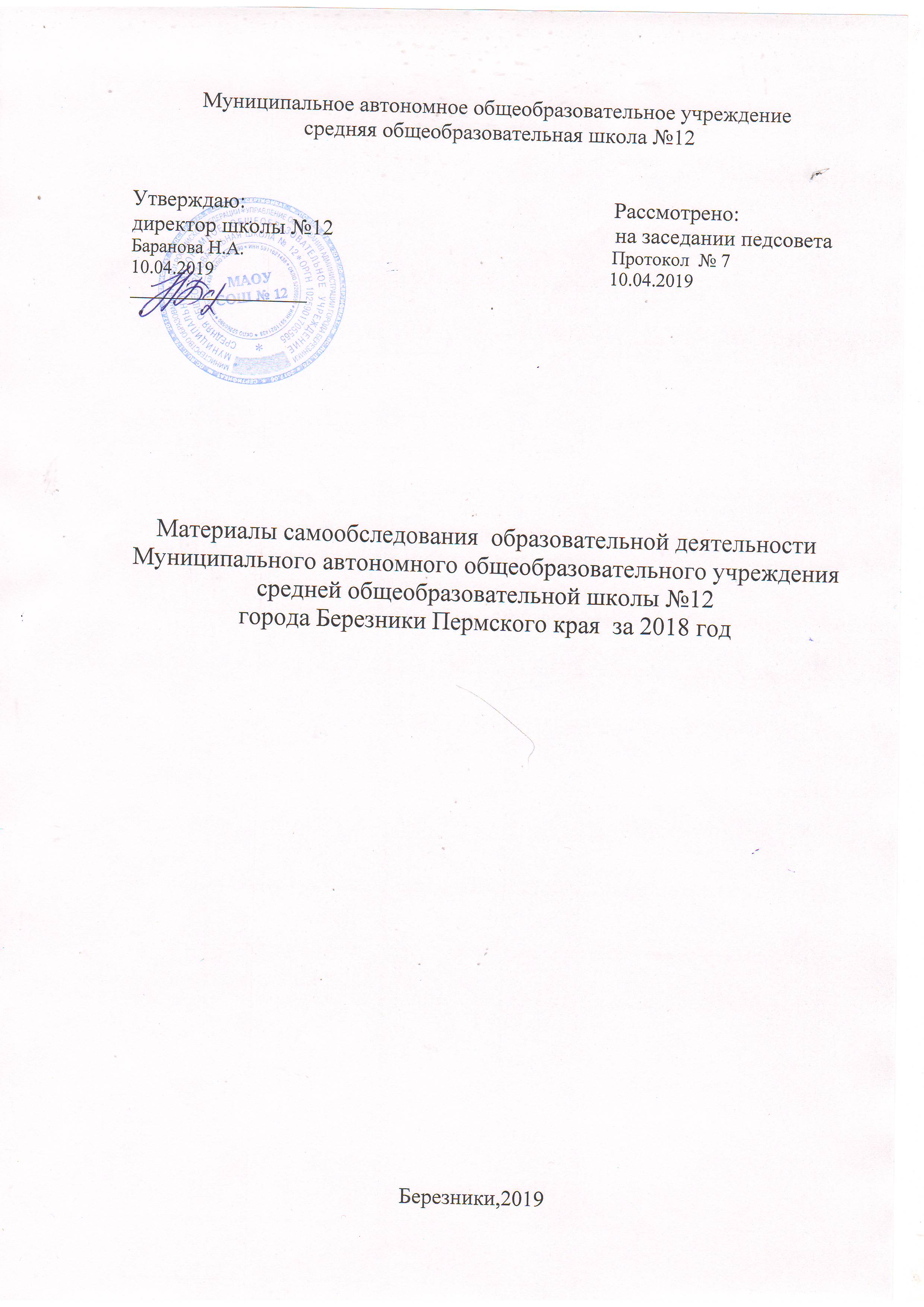 СодержаниеАналитическая частьСамообследование МАОУ СОШ №12 проводилось в соответствии с Порядком проведения самообследования образовательной организации, утвержденного приказом Министерства образования и науки РФ от 14.06.2013 г. № 462 «Об утверждении Порядка проведения самообследования образовательной организации».Целью проведения самообследования является представление местной общественности и родителям информации по деятельности МАОУ СОШ №12, оценка выполнения поставленных задач, анализ результатов образовательного процесса за 2017-2018 учебный год, определение перспектив дальнейшего развития. Самообследование проводится администрацией в форме анализа ежегодно в августе. В 2018 году в МАОУ СОШ №12 реализуется Программа развития школы «Школа полного дня».Стратегические задачи на 2018 год были следующие: Создать организационно-педагогические условия для реализации в полном объеме права детей на образование: обучение в условиях, гарантирующих безопасность ребенка; обучение, осуществляемое на современной учебно-материальной базе; получение дополнительного образования и дополнительных образовательных услуг, в том числе и на платной основе; создать условия для выявления, поддержки и развития одаренных детей.Обеспечить оптимальные условия для физического и спортивного совершенствования детей, формирование у них здорового образа жизни. Создать условия для реализации информационных образовательных технологий.Обеспечить эффективное участие в Федеральном эксперименте по внедрению ФГОС нового поколения; Подготовить педагогические кадры к решению перспективных проблем развития системы образования школы и совершенствовать их социальную защиту. Создать необходимые условия для повышения эффективности профориентационной подготовки выпускников, вступающих в трудовую жизнь. Расширить масштабы и повысить уровень общественной поддержки школы на основе развития сотрудничества с социальными партнерами. Следует отметить, что данные задачи в основном были реализованы: выполнена задача в части создания условий, гарантирующих доступность, качество, безопасность образовательного процесса; созданы условия для использования информационных технологий в образовательном процессе; организована профориентационная работа; в течение года реализовывался Федеральный эксперимент по внедрению ФГОС нового поколения.Краткий проблемный анализ работы образовательного учреждения.Недостаточный уровень квалификации педагогических кадров. Требуются специалисты по английскому языку, учителя начальных классов, истории, русского языка.Слабо используется системный подход в воспитательной деятельности классного руководителя, требует коррекции взаимоотношения учащихся и педагогов, нуждается в активизации позиция родительских комитетов.Миссия школыУчитывая выявленные проблемы и опираясь на стратегические цели государственной политики в области образования, свою миссию МАОУ СОШ №12 видит в том, чтобы сделать доступным качественное образование для каждого ученика: одаренного, обычного, нуждающегося в коррекции, с учетом различий склонностей и способностей, обеспечить получение основного общего и среднего общего образования каждому ученику на максимально возможном и качественном уровне в соответствии с индивидуальными возможностями личности, удовлетворить образовательные потребности учащихся, родителей, создать наиболее благоприятные условия для формирования высоконравственной толерантной личности, способной к саморазвитию.2.Результаты анализа, оценка образовательной деятельности.2.1.Структура образовательного учреждения и система управления.Муниципальное автономное общеобразовательное учреждение средняя общеобразовательная школа № 12 создана 1 сентября 1973 года, имеет статус общеобразовательной школы.МАОУ СОШ №12 учреждена Муниципальным образованием «Город Березники» в лице Комитета по вопросам образования администрации г. Березники. Организационно-правовая форма образовательного учреждения «Муниципальное автономное учреждение». Школа является муниципальным гражданским светским некоммерческим образовательным учреждением. МАОУ СОШ №12 осуществляет образовательную деятельность на основании лицензии от1 октября 2014 года № 3612, выданной Государственной инспекцией по надзору и контролю в сфере образования Пермского края по следующим программам начального общего образования, основного общего образования, среднего общего образования. В 2012-2013 году школа прошла аккредитацию (№ 351 от 28.11 2014 года; серия 59А01 № 0000478).В 2018  году школа осуществляла образовательную деятельность по образовательным программам:Таблица 1.Система управления школы представлена в виде организационной структуры управления линейно-функционального типа, где по вертикали показана иерархия субъектов управления, а по горизонтали – субъекты с функциональным предназначением, между которыми действуют отношения координации. В условиях, когда в стране чрезвычайно динамично и быстро происходит становление рыночной экономики, правового государства, гражданского сознания и общественной активности в самых разных сферах жизни, изменяется и система управления школой. В системе управления школой возрастает роль родителей и общественности. С 2013 года в школе создан Наблюдательный совет, который рассматривает предложения учредителя или директора о внесении изменений в Устав учреждения, участвует в решении вопросов финансово-хозяйственной деятельности учреждения.002.2.Содержание и качество подготовки обучающихся.Учебные достижения обучающихся в 2018 году.Школа имеет стабильные результаты обучения. Успеваемость по школе за последние 3 года составляет ( 93,87%-95,57%-96,52%), качество знаний (39,96%-42,86%-38,49%). Наблюдается повышение успеваемости и небольшое снижение качества.Школа участвует в реализации регионального проекта «Управление качеством образования», участвуя во Всероссийских проверочных работах, обследовании уровня освоения программ начального общего образования обучающимися 4-х классов.Анализируя результаты Всероссийских проверочных работ в 4 классах по русскому языку,математике и окружающему миру, можно сделать следующие выводы:в успешности выполнения заданий (% учащихся, справившихся с заданиями)Таблица 2. в качестве выполнения заданий (% учащихся с высоким и средним уровнем – выполнившие работу на 4 и 5)Таблица 3. В 2018  году в мониторинговых обследованиях по русскому языку и математике приняли участие 56 учащихся 4 классов. По математике средний первичный балл составил 12,8; по русскому языку средний первичный балл – 29,7; окружающий мир -23,1 балла.Максимальное значение среднего балла по математике – 18 баллов. Максимальное значение среднего балла по русскому языку – 38 баллов. Максимальное значение среднего балла по окружающему миру – 32   балла. По русскому языку в 2018  году по сравнению с 2017  годом наблюдается повышение успеваемости на 3,8 %, увеличение качества на 29,6 %.По математике в 2018 году по сравнению с 2017 годом наблюдаем повышение результата по успеваемости на 2,5 %, увеличение качества на 18,2 %.По окружающему миру  в 2018 году  по сравнению с 2017 годом наблюдаем повышение результата по успеваемости на  1,2%, увеличение качества на 37,4  %.Таблица 4. Итоги сдачи экзаменов по МАОУ СОШ №12 в 2017-2018 учебном годуТаблица 5. Итоги сдачи экзаменовпо МАОУ СОШ №12 в 2017-2018 учебном годуВ 2018  году учащиеся выбрали для сдачи экзаменов 6 предметов: географию, биологию, информатику, химию, обществознание, физику. Лучший результат сдачи экзаменов по информатике учитель БаяндинаЕ.С. (К-100%,У-100%).; низкий результат по биологии (К-27,58; У- 100) - учитель Позднышева М.СТаблица 6. Итоги сдачи экзаменов по МАОУ СОШ №12 в  2018  годуПо сравнению с прошлым годом по русскому языку качество стало ниже  на 12,62%; успеваемость 100%.Средний балл по русскому языку стал ниже на 5,55%. По математике качество стало ниже на 22,35% при 100% успеваемости. Показатели по среднему баллу  стали ниже на 4%.Таким образом, по итогам сдачи экзаменов можно сделать следующие выводы. Отмечаем 100% успеваемость по русскому языку и по математике. 2.3.Организация учебного процесса.В работе с учащимися коллектив школы руководствуется Законом РФ «Об образовании» ФЗ № 273 от 29.12.2012 г., СанПиН № 2.4.2.2821-10 «Санитарно-эпидемиологические требования к условиям и организации обучения  в общеобразовательных учреждениях»,Уставом школы, методическими письмами и рекомендациями Министерства образования и науки РФ и Пермского края, Управления  по вопросам образования администрации города Березники, внутренними приказами, в которых определен круг реализуемых вопросов о правах и обязанностях участников образовательного процесса. I уровень обучения представлен 1-4 классами.Учебный план для 1-4 классов ориентирован на 4-х летний нормативный срок освоения государственных образовательных программ начального общего образования. В 1,2,3,4 классах реализуется ФГОС НОО. Продолжительность учебного года в 1 классах 33 учебных недели, во 2-4 классах – 34 учебных недели, продолжительность урока в 1 классах – от 35 до 40 минут, во 2- 4 классах- 40 минут.Цель обучения учащихся 1,2,3,4 классов - обеспечение современного образования младшего школьника в контексте требований ФГОС.Задачи:Реализация идеологической основы ФГОС – Концепции духовно-нравственного развития и воспитания личности гражданина России.Реализация методологической и методической основы ФГОС- организации учебной деятельности учащихся на основе системно- деятельностного подхода.Достижения личностных, метапредметных и предметных результатов освоения основной образовательной программы посредством формирования универсальных учебных действий как основы умения учиться.Программно-методическое обеспечение начальной школы:Образовательная система «Школа России» - 1,2,3,4 классы.В 4классах введен учебный курс «Основы религиозных культур и светской этики», включенный Министерством образования и науки Российской Федерации в качестве федерального компонента. С 1 по 4 класс предмет «Физическая культура» изучается 3 часа в неделю. Внеурочная деятельность в 1- 4-х классах организуется в соответствии с требованиями Стандарта по основным направлениям развития личности: духовно-нравственное; социальное; общеинтеллектуальное; общекультурное; спортивно-оздоровительное. Охват учащихся внеурочной деятельностью в 1- 4 классах составил 100%.II уровень обучения представлен 5-9 классами.С 1 сентября 2012 года школе присвоен статус апробационной площадки по внедрению Федеральных государственных образовательных стандартов на II уровне обучения. Учебный план для 5-9 классов ориентирован на пятилетний нормативный срок освоения государственных образовательных программ основного общего образования. Продолжительность учебного года в 5 - 9 классах 34 учебных недели, продолжительность урока - 40 минут, в 5-9 классах с учетом ФГОС.Базисный учебный план.Для учащихся 8-9 классов введён предмет «Черчение» с целью предпрофильной подготовки.Внеурочная деятельность в 5,6,7,8,9 классах организуется в соответствии с требованиями Стандарта по основным направлениям развития личности:духовно-нравственное; социальное;общеинтеллектуальное; общекультурное; спортивно-оздоровительное.Часы вариативной части используются на проведение курсов по выбору, факультативов, индивидуальных и групповых занятий. Охват учащихся внеурочной деятельностью в 5,6,7,8,9 классах составил 80%. Учебный план школы имеет цель дать качественные знания, умения, навыки в рамках образовательного стандарта и выше, учесть интересы учащихся и запросы современного общества.В школе № 12 обучение ведется с использованием современных образовательных технологий (здоровьесберегающие технологии (Базарный В.Ф., Смирнов Н.К.), информационно-коммуникационные технологии,  проектные технологии (Д.Дьюи),  технология деятельностного подхода - автор Мельникова Е.Л.2.4.Востребованность выпускниковИнформация о выпускниках 9 классов по школе №12 В  2018 году 21,27 % из числа окончивших 9 классов выбирают обучение в 10 классе, в СПО 48,9% , в НПО 27,65%.2.5.Качество кадрового обеспечения.В школе работает штатных педагогических работников  28 человек. Средний возраст учителей 48 лет. Средний педагогический стаж – 19 лет. Средний возраст администрации 45 лет. Имеют высшее образование – 21 педагог  (75%), среднее специальное образование – 5 человек (17,85 %).Из 28 учителей высшую квалификационную категорию имеют 5 педагогов (17,85%),первую квалификационную категорию 7педагогов (25%). Стабильно количество работников, имеющих стаж до 5лет: 7(25%)Стабильно количество работников, имеющих стаж свыше 30 лет: 9(32,14%)Таким образом, за последние пять кадровый состав стабилен. Но, к сожалению, низкий приток молодых специалистов.Следовательно, одним из приоритетных направлений работы школы становится обновление кадрового состава педагогического коллектива.С целью повышения престижа и статуса учителя в обществе, выявления и поддержки наиболее талантливых, творчески работающих педагогов, повышение открытости образования, развития инноваций в образовании, распространения передового педагогического опыта учителя школы участвуют в конкурсах профессионального мастерства, обобщают опыт работы на городских методических объединениях, в творческих лабораториях.Обобщение опыта работы руководителей и педагогов происходит с применением Интернет-ресурсов :  http://pedsovet.org, http://www.dialog.mggu-sh.ru/, «Вестник образования МС города Кунгура»,http://www.mendeleevtver.ru/, Фестиваль педагогических идей «Первое сентября» http://festival.1september.ru, http://www.zavuch.info, www.edu-reforma.ru, www.moi-universitet.ru, InfoUrok.RU, nsportal.ru, сайт «Про школу», «Мультиурок», «Инфоурок», «Продленка»,ИРО ПК «ФГОС ООО».     В  2018 году школа-участница апробационной деятельности по внедрению ФГОС ООО. Тема проекта: «Разработка средств оценивания и формирования логических познавательных УУД в  8  классах общеобразовательной школы» (руководитель Клинова Мария Николаевна, старший научный сотрудник ИРО ПК).Масштаб апробации: апробация организована в  8 классах (50 учащихся): в процесс апробации включены предметы учебного плана: русский язык, литература, география, информатика, химия, ОБЖ.Таким образом, подводя итоги  2018   года  можно отметить следующее.Повысилась активность педагогов  до  40% (участие в семинарах, конференциях, публикации опыта)Увеличился банк проектов уроков постановки учебной задачи, системно-деятельностной направленности, разработаны программы внеурочной деятельности, созданы методические рекомендации по формированию и развитию познавательных УУДШкола имеет стабильные результаты обучения. Успеваемость по школе за последние 3 года составляет ( 93,87%-95,57%-96,52%), качество знаний (39,96%-42,86%-38,49%). Наблюдается повышение успеваемости и небольшое снижение качества.Проектируя урок, учителя отдают предпочтение деятельностным методам и приемам работы с учащимися (работа в парах, группах, включение заданий проблемного характера)Повысилась активность учащихся:- до 90 % посещение внеурочных занятий- до 60 % участие в конкурсах различного уровня2.6.Качество учебно-методического обеспечения, библиотечно-информационного обеспечения.Чтобы в полной мере реализовать Программу развития школы, необходимо продолжать обновлять спортивное оборудование, кабинет ОБЖ, оснастить кабинеты физики, химии специальным оборудованием  для  сдачи ГИА. Для модернизации учебных классов необходима школьная мебель.Таким образом, одной из приоритетных задач развития школы становится обновление ресурсной базы школы.2.8.Внутренняя система оценки качества образования.Внутренняя система качества образования МАОУ СОШ №12 осуществляется на основе Положения о формах, периодичности и порядке текущего контроля успеваемости и промежуточной аттестации обучающих. Положение разработано в соответствии со статьей 59 Федерального закона «Об образовании в РФ»№ 273-ФЗ от 29.12.2012 года, с Порядком организации и осуществления образовательной деятельности по образовательным программам начального, основного общего и среднего общего образования, утвержденным Приказом Минобрнауки от 30.08.2013 № 1015, Уставом школы и регламентирует содержание, определяет участников, сроки, формы, периодичность и порядок текущего контроля, успеваемости и промежуточной аттестации обучающихся МАОУ СОШ №12.         Текущий контроль проводится с целью систематического контроля уровня освоения обучающимися тем, разделов учебных программ, прочности формируемых знаний и умений, универсальных учебных действий, ценностных ориентации, а также носит мотивационный характер. Текущий контроль успеваемости включает поурочное и рубежное (входное, полугодовое, годовое) оценивание результатов обучения учащихся 2-9 классов. Текущий контроль успеваемости проводится на двух уровнях: на уровне учителя, на уровне ШМО, на уровне администрации. Промежуточная  аттестация проводится по итогам года.2.9. Социальная активность и внешние связи учрежденияВоспитательная работа в школе направлена на раскрытие, развитие и реализацию интеллектуальных и духовных свойств личности учащихся, а через личность – влияние на развитие всего ученического коллектива школы. Воспитательная система предполагает единство воспитания в трех сферах: в процессе обучения, во внеурочной деятельности и в социуме. Она включает в себя следующие компоненты:  воспитательная функция урока;  внеурочная учебная деятельность (олимпиады, конкурсы, интеллектуальные игры; объединения дополнительного образования);  внеурочная развивающая деятельность (экскурсии, поездки, культпоходы в музеи, театры и т.п.);  внутри классная жизнь, способствующая творческому развитию каждого ученика, формированию классного коллектива и его традиций;  организация традиционных общешкольных дел, способствующих формированию школьного ученического коллектива;  организация взаимоотношений в классном и школьном коллективах, развитие общественной активности учащихся, организация сотрудничества и сотворчества педагогического и ученического коллективов;  организация самообслуживания (дежурство по классу, школе, трудовые формирования во время ЛОК);  целенаправленная воспитательная деятельность содержанием, которой являются нравственное формирование личности, ее коррекция в случае необходимости, социализация личности, повышение уровня воспитанности ученика; эта деятельность основана, прежде всего, на индивидуальном подходе к каждому воспитаннику. Воспитательная работа ведется в соответствии с общешкольным планом воспитательной работы, классные руководители также руководствуются годовым планом работы с классом и общешкольными календарными планами на учебный год.В микрорайоне школы (локальном социуме) находятся учреждения культуры и дополнительного образования:- МАУ ДО СЮН, пр. Большевистский, д. 35, - МАУ ДО ДДЮТиЭ, пр. Большевистский, д. 7,- МАУК ЦБС, «Центральная детская библиотека им. А.П. Гайдара», ул. Свердлова, д. 27, - МАУ ДО ДДЮТ, ул. Ломоносова, д. 89а,- МАУ ДО ЦДЮНТТ, ул. В. Бирюковой, д. 9.Близость местоположения этих учреждений к школе дает возможность детям и подросткам широкий выбор творческих объединений и спортивных секции. Учреждения культуры, спорта и дополнительного образования наравне со школой являются полноправными субъектами воспитания подрастающего поколения. В спортивном зале школы оборудован «Скалодром», тренажёрный зал. На территории школы оборудована спортивная площадка. На базе школы функционируют объединения учреждений дополнительного образования. Важный ресурс школы – педагоги дополнительного образования, ведущие занятия на базе школы, а так же учителя - совместители, привлеченные из учреждений дополнительного образования города. Таблица 7. Объединения дополнительного образования, представленные на базе МАОУ СОШ № 12.Таблица 8. Охват учащихся дополнительным образованиемВ течение последних 3-х лет дополнительное образование в школе представлено в разных формах: спортивный туризм, объединения творческой направленности (шахматы, вокальные ансамбли, рукоделие, эко-творчество). Из таблицы видно, что в 2018-2019 учебном году наблюдается достаточно высокий показатель занятости учащихся в кружках и секциях ДО, на базе ОУ.Таблица 9. Занятость дополнительным образованием учащихся «группы риска» и СОПИз таблицы видно, что по сравнению с 2017-2018 учебным годом, в 2018-2019 году числа учащихся категории «группа риска» значительно возросло, процентное соотношение занятых дополнительной деятельностью не уменьшилось, так же число учащихся относящихся к СОП осталось неизменным. Большинство учащихся «группы риска»  заняты в объединениях и секциях дополнительного образования на базе школы.В 2018-2019 учебном году продолжается реализация программ дополнительного образования физкультурно-спортивной, художественной и эколого-биологической направленности.Таблица 10. Направленности дополнительного образования Сравнительный анализ представленных данных показывает достаточно высокий уровень заинтересованности школьников как в физкультурно-спортивной так и в художественной направленностях. Программы внеурочной деятельности взаимосвязаны с учебными программами образовательного учреждения по предметам «Технология», «Физическая культура», «Литература», «География», «Обществознание», «История», «Биология». В рамках внеурочных мероприятий, в том числе выездных, осуществляется посещение театров, выставок, музеев, туристских слётов, походов  за счёт средств родителей и в рамках реализации летней оздоровительной компании. Ежегодно в школе  проводятся   массовые «Дни здоровья»   в тесном  взаимодействии с ДДДЮТэ; так же «Весёлые старты», спортивные и подвижные игры  в  период летней оздоровительной компании. Учащиеся школы принимают активное участие в городских спортивных мероприятиях в течение учебного года. Развитие и укрепление школьных традиций, проведение традиционных, ежегодных мероприятий – одно из направлений системообразующей деятельности школы:  1 сентября – День знаний,  день Учителя,  предметные Недели,  день Святого Валентина,  день защитника Отечества,  Международный женский день,  возложение цветов к Вечному огню,  праздник Победы  праздник «Прощание с начальной школой»,  субботники по уборке школьной территории, дежурство по школе, классу,  «Последний звонок»,  «Выпускной вечер».На протяжении последних трёх лет учащиеся школы активно участвуют в городских акциях «Подари жизнь дереву», «Мы за ёжиков в ответе», в субботниках «Зеленая весна», «Зеленая Россия» и благоустройстве школьной территории – оформлении клумб, цветников; в благотворительных акциях «Поможем приюту «Друг», городская демонстрация «1 мая», «Бессмертный полк».В течение учебного года классные руководители проводят классные часы, посвященные государственной символике, знакомят учащихся с Конституцией РФ, Конвенцией о правах ребенка, беседы о правах и обязанностях учащихся школы, по правилам дорожного движения и пожарной безопасности.Проводятся родительские собрания по теме «Предупреждение правонарушений среди школьников» о состоянии работы школы в этом направлении. При всем многообразии проводимых учебно-воспитательных мероприятий в школе есть постоянная проблема так называемых «трудных детей». Из года в год детей, лишенных внимания в семье, не уменьшается. Классные руководители быстро реагируют на постоянно возникающие с такими детьми проблемы, тесно сотрудничая с психологами, администрацией школы. Администрация школы, в свою очередь, при необходимости оповещает сотрудников МО МВД «Березниковский», КДНиЗП, а так же органы опеки и попечительства. Огромную работу по изучению личности учащегося проводит психологическая служба школы. В течение учебного года проводится:  диагностика учащихся 1-х классов по готовности к школьному обучению;  исследования в 5-х классах школьной мотивации;  исследование «Как я чувствую себя в классе» в 5-8 классах;  работа по снижению конфликтности, Школьная служба примирения;  дифференциально-диагностическое тестирование с целью определения профессиональной направленности.Особое внимание в школе уделяется формированию здорового образа жизни. Организуются лекции по профилактике наркомании, алкоголизма и табакокурения, проводятся беседы медицинского работника по туберкулезу, личной гигиене и другим темам, касающимся здоровья. Ежегодно учащиеся школы под руководством учителей физкультуры, педагогов доп.образования принимают активное участие в различных окружных и городских соревнованиях по баскетболу, спортивному туризму, где регулярно занимают призовые места на уровне города, края, всероссийскому уровню. В школе ведутся занятия спортивных секций по баскетболу, спортивному туризму. Подобные соревнования позволяют приобщить ребят к занятиям спортом, а, следовательно, к здоровому образу жизни.На протяжении учебного года в школу приглашались специалисты различных ведомств: ГИБДД, ГОиЧС, медицинские работники с лекциями и профилактическими беседами для детей и подростков, с целью профилактики ДДТТ, пожаров, чрезвычайных ситуаций, различных заболеваний.   Администрация школы сотрудничает с инспектором ОДН – Степановой О.М., которая регулярно посещает школу, присутствует на советах профилактики, проводит в школе беседы и лекции,  как для  детей, так и для родителей и педагогов школы.	В  марте 2018 г.  было проведено общешкольное родительское собрание  на тему: «Безопасность образовательной среды МАОУ СОШ № 12», где были затронуты вопросы противопожарной, дорожной, правовой и интернет – безопасности. Таким образом,  безопасности образовательной среды МАОУ СОШ №12 уделяется большое внимание.За отчетный период было проведено 6 примирительных встреч, все с положительным результатом. По типу конфликта ситуации были между несовершеннолетними (5 случаев), между несовершеннолетними и взрослым (1 случай).Специалистами службы было проведено 6 мероприятий по продвижению восстановительного подхода в школе (выступление на родительских собраниях, педагогических советах «О деятельности службы школьной медиации», анкетирование, создание «Почты Доверия» и стенда о Школьной службе примирения (ШСП), реклама о деятельности ШСП, классные часы о взаимопонимании и дружбе. В результате 590 несовершеннолетних были охвачены мероприятиями, направленными на продвижение восстановительного подхода в школе.Трудные подростки и дети «группы риска» часто вовлекаются в конфликты, становятся правонарушителями или жертвами. Административное и уголовное наказание не работает с причинами конфликтов и с чувствами конфликтующих и в результате нередко оставляют подлинные конфликты неразрешёнными. Используемый в школе восстановительный подход к разрешению конфликтов позволяет подросткам избавиться от обиды, ненависти и других негативных переживаний, самостоятельно разрешать ситуации, избегать  повторения подобного в будущем.Таким образом, школьная служба примирения помогает освоению навыков и культурных форм взаимодействия на реальном и значимом для подростков материале собственных конфликтов или конфликтов ровесников.Учащиеся школы принимают активное участие в акциях, конкурсах, соревнованиях различного уровня: Всероссийский проект  – открытый урок «ПроеКТОриЯ»;акция по сбору макулатуры  «Подари жизнь дереву - 2018»;экологический субботник «Зелёная Россия»;экологический субботник «Зелёная Весна»;городская экологическая акция «Мы за ёжиков в ответе»;городская военно-патриотическая игра «Зарница»;XVIII городского конкурса-соревнования юных велосипедистов "Безопасное колесо";городские антинаркотические акции «Мы выбираем здоровье!», «Моё здоровье – это моё право», «Молодежь выбирает ЗОЖ», «Против наркотиков все вместе!»;Участие в городской акции «Против наркотиков все вместе»;Участие в городском конкурсе «Новый год стучит в окно»;II городской слёт-конкурс отрядов Юных инспекторов движения";Участие в городском мероприятии «В поход - круглый год»;городской слёт граданско-патриотической направленности «Мы Великой России частица»;фестивали здоровья среди детей ЛДО и ЛДП  1 и 2 смен;городской экологический фото- кросс «Марш парков- 2018»;городской фестиваль искусств ЛОК «Ура, каникулы!»;городские соревнования «Первая помощь пострадавшим в экстремальных ситуациях»;городской семейный конкурс «Семейный союз»,городской туристический слёт в разных возрастных категориях;и другие.3. Анализ показателей деятельности организации.Анализ структурных и качественных показателей работы школы за 2016-2017 учебный год.Образовательная деятельность МАОУ СОШ №12 осуществляется по образовательным программам начального общего образования (325), основного общего образования (285).  Наблюдается увеличение контингента учащихся (520-528-569-588-612-610).Результаты академической успеваемости показывают, что количество учащихся, успевающих на «4» и «5» стало меньше на  4,37 %  по сравнению с прошлым годом: 2016-2017 (184/42,86),  2017-2018 (179/38,49)	Успеваемость в 2018 году  увеличилась на 0,95 % по сравнению с прошлым годом: 2016-2017(95,57), 2017-2018 (96,52).По итогам государственной аттестации в школе №12 не получил аттестат-1 (2,1%) учащиеся 9 классов.            В 2018 году в школе №12 отсутствовала 3 ступень обучения.В течение двух лет учащиеся школы принимают активное участие в различных конкурсах, олимпиадах, смотрах (100%).В  2018 году стало  больше  количество призеров и победителей дистанционных олимпиад, смотров, конкурсов Федерального уровня (206/33,8%).В школе нет обучающихся, получающих образование с углубленным изучением отдельных предметов, в рамках профильного обучения, с применением дистанционных образовательных технологий, сетевой формы реализации образовательных программ.Но  есть учащиеся-участники федеральных образовательных проектов: ОРФО-9 (47 человек), ЯКласс ( 150 человек), Учи.ru (1-4 классы, 8а), Яндекс-учебник (1-4 классы).             В школе работает штатных педагогических работников 30 человек. Средний возраст учителей 48 лет. Средний педагогический стаж – 20 лет. Средний возраст администрации 46 лет. Имеют высшее образование – 23 педагога (76,7%), среднее специальное образование – 5человек (16,7 %).Из 30 учителей высшую квалификационную категорию имеют 8 педагогов (26,7%),первую квалификационную категорию 6 педагогов (20%). Стабильно количество работников, имеющих стаж до 5лет: 4 (13,3%).Стабильно количество работников, имеющих стаж свыше 30 лет: 10(33,3%).Приложение №1УТВЕРЖДЕНЫприказом Министерства образования инауки Российской Федерацииот 10 декабря 2013 г. № 1324ПОКАЗАТЕЛИдеятельности образовательной организации, подлежащей самообследованиюМАОУ СОШ № 12 г.Березники Пермского края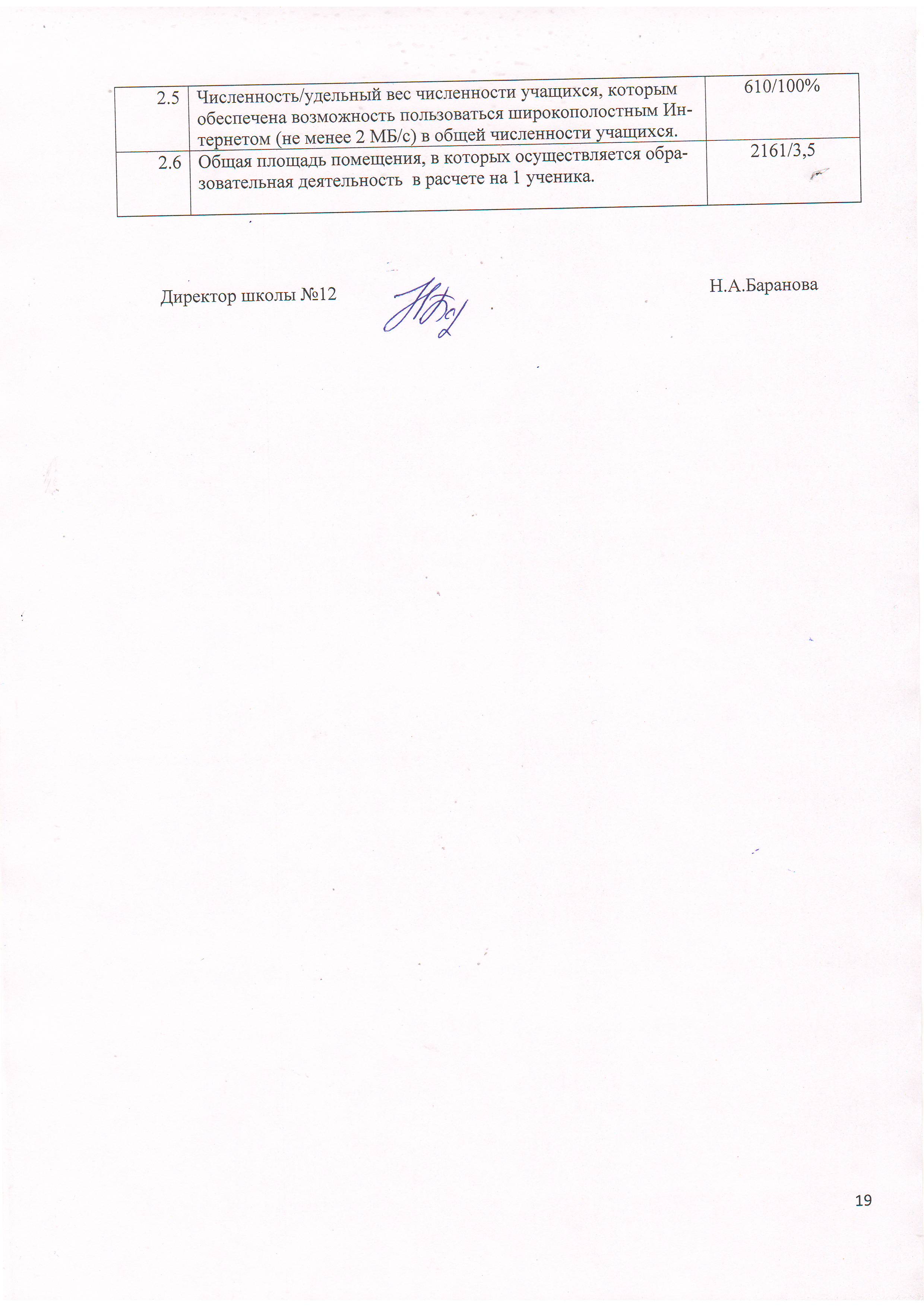 1 Аналитическая часть3-42 Результаты анализа, оценка образовательной деятельности4-82.1. Структура образовательного учреждения и система управления4-52.2. Содержание и качество подготовки обучающихся5-72.3. Организация учебного процесса7-82.4. Востребованность выпускников82.5. Качество кадрового обеспечения8-92.6. Качество учебно-методического обеспечения, библиотечно-информационного обеспечения92.7.Материально-техническая база92.8.Внутренняя система оценки качества образования102.9.Социальная активность и внешние связи учреждения10-143Анализ показателей деятельности организации14-15Приложение 1. Показатели деятельности образовательной организации, подлежащей самообследованию МАОУ СОШ №12 г.Березники Пермского края16-1920182018Класс -комплектУч-ся выпускНачального общего образования11325Основного общего образования11285Среднего общего образования00Итого:22610№ п/пПредметыКлассы2015-20162016-20172017-20181Русский язык4 класс87,5%96,2%100%2Математика4 класс92,7%97,5%100%3Окружающий мир4 класс96,4%98,8%100%№ п/пПредметыКлассы2015-20162016-20172017-20181Русский язык4 класс60,7%61,5%91,1%2Математика4 класс58,2%69,1%87,3%3Окружающий мир4 класс40%55,6%93%Предметвсегок-во сдававших% выбора5432%К%Уфизика4724,2500200100география47612,76024033,33100биология472961,70821027,58100обществознание473370,211220039,39100химия47919,14144055,55100информатика471531,917800100100русский язык474710052616065,95100математика474710001334027,65100№ п/пПредметСреднегородскойбаллСреднекраевой баллСредний балл по школе1физика5150,844,52география4951,637,63биология47,950,946,274обществознание45,34942,365химия50,452,340,666информатика55,455,864,27русский язык47,655,344,578математика49,850,540,49Год / предметвсегок-во сдававших% выбора5432%К%УСр.балл2016-2017русский язык424210010239078,5710050,12математика42421002192105010044,572017-2018всегок-во сдававших% выбора5432%К%УСр.баллрусский язык474710052616065,9510044,57математика474710001334027,6510040,49Общий фонд библиотеки составляет 8488 экземпляров, в том числе учебников 7521 экземпляров, художественной 789, методической литературы – 126 экземпляра. Создан фонд наглядных средств обучения: видеокассеты, DVD диски (57 шт.). Обеспеченность учебниками на 1 и 2 уровнях составляет 100%, но требует обновления в соответствии с Федеральным перечнем учебников. 2.7.Материально-техническая база.Образовательный процесс осуществляется в 3-х этажном здании, рассчитанном на 960 мест. Имеется спортивная площадка, 2 спортивных зала, библиотека, столовая, информационный класс (25 компьютеров, есть выход в Интернет), музей, столярная, слесарная и швейная мастерские, медицинский кабинет. 28 учебных кабинетов, 4 из которых имеют звание «Образцовый», оборудованы современными средствами обучения. В каждом кабинете имеется комплект компьютерной техники (компьютер, принтер). 11 кабинетов оборудованы интерактивными досками, в 18  кабинетах находятся экраны и проекторы. Выход в сеть Интернет имеется во всех кабинетах.За 2017-2018 учебный год школой приобретены: Струйный МФУ цветной-1 шт.№ п/пНаименование учрежденияНаименование объединений1МАУ ДО «ДДЮТЭ»"Развивающие игры. Шахматы", "Спортивный туризм" (базовая), "Спортивный туризм" (углубленная), "ОФП туриста", "Добрые руки (волонтеры)"2МАУ ДО «ЦДТ «Гном»"Вокальный ансамбль", "Волшебный лоскуток"3МОУ ДО СЮН"Зоострана", "Юннатик"ГодыВсего учащихсяУчащихся, занятых в кружках и секциях УДО, занятых внеурочной деятельностьюДоля учащихся, занятых в кружках и секциях ДО на базе ОУ, занятых внеурочной деятельностьюДоля учащихся, занятых в кружках и секциях на базе УДО2017-2018612610 чел.99%610 чел.99%242 чел.38%2018-2019634630 чел.99%630 чел.99%249 чел.39%ГодыВсего учащихся «Группы риска» /СОП(человек)Учащихся «Группы риска» /СОП, занятых в кружках и секциях УДО(человек), занятых внеурочной деятельностьюДоля учащихся «Группы риска» /СОП, занятых в кружках и секциях ДО, на базе ОУ (человек), внеурочной деятельностьюДоля учащихся «Группы риска» /СОП, занятых в кружках и секциях на базе УДО(человек)2017-201821/419/419/49/22018-201939/435/435/47/0НаправленностьКоличество человек по годам обученияКоличество человек по годам обученияНаправленность2017-20182018-2019Физкультурно-спортивное242 чел.38%249 чел.39%Художественное280 чел.45%289 чел.45,6%Эколого-биологическое90 чел.15%93 чел.14,7%№ п/пПоказателиЕдиница измерения20181.Образовательная деятельность1.1Общая численность учащихся6101.2Численность учащихся по образовательной программе начального общего образования3251.3Численность учащихся по образовательной программе основного общего образования2851.4Численность учащихся по образовательной программе среднего общего образования01.5Численность/ удельный вес численности учащихся, успевающих на «4» и «5» по результатам промежуточной аттестации, в общей численности учащихся179/38,491.6Средний балл государственной итоговой аттестации выпускников 9 класса по русскому языку44,571.7Средний балл государственной итоговой аттестации выпускников 9 класса по математике40,491.8Средний балл единого государственного экзамена выпускников 11 класса по русскому языкуНет 11 классов1.9Средний балл единого государственного экзамена выпускников 11 класса по математикеНет 11 классов1.10Численность/ удельный вес численности выпускников 9 класса, получивших неудовлетворительные результаты на государственной итоговой аттестации по русскому языку, в общей численности выпускников 9 класса01.11Численность/ удельный вес численности выпускников 9 класса, получивших неудовлетворительные результаты на государственной итоговой аттестации по математике, в общей численности выпускников 9 класса01.12Численность/ удельный вес численности выпускников 11 класса, получивших результаты ниже установленного минимального количества баллов единого государственного экзамена по русскому языку, в общей численности выпускников 11 классаНет 11 классов1.13Численность/ удельный вес численности выпускников 11 класса, получивших результаты ниже установленного минимального количества баллов единого государственного экзамена по математике, в общей численности выпускников 11 классаНет 11 классов1.14Численность/ удельный вес численности выпускников 9 класса, не получивших аттестаты об основном общем образовании, в общей численности выпускников 9 класса1/ 2,11.15Численность/ удельный вес выпускников 11 класса, не получивших аттестаты о среднем общем образовании, в общей численности выпускников 11 классаНет 11 классов1.16Численность/ удельный вес численности выпускников 9 класса, получивших аттестаты об основном общем образовании с отличием, в общей численности выпускников 9 класса01.17Численность/ удельный вес численности выпускников 11 класса, получивших аттестаты о среднем общем образовании с отличием, в общей численности выпускников 11 классаНет 11 классов1.18Численность/ удельный вес численности учащихся, принявших участие в различных олимпиадах, смотрах, конкурсах, в общей численности учащихся610/ 100%1.19Численность/ удельный вес численности учащихся – победителей и призеров олимпиад, смотров, конкурсов, в общей численности учащихся, в том числе:(дистанционные конкурсы)220/36%1.19.1Регионального уровня4/0,6%1.19.2Федерального уровня (дистанционно)206/ 33,8%1.19.3Международного уровня10/1,6%1.20Численность/ удельный вес численности учащихся, получающих образование с углубленным изучением отдельных предметов, в общей численности учащихся01.21Численность/ удельный вес численности учащихся, получающих образование в рамках профильного обучения, в общей численности учащихся01.22Численность/ удельный вес численности обучающихся с применением дистанционных образовательных технологий, электронного обучения, в общей численности учащихся01.23Численность/ удельный вес численности учащихся в рамках сетевой формы реализации образовательных программ, в общей численности учащихся01.24Общая численность педагогических работников, в том числе:301.25Численность/ удельный вес численности педагогических работников, имеющих высшее образование, в общей численности педагогических работников23/76,7%1.26Численность/ удельный вес численности педагогических работников, имеющих высшее образование педагогической направленности (профиля), в общей численности педагогических работников23/ 76,7%1.27Численность/ удельный вес численности педагогических работников, имеющих среднее профессиональное образование, в общей численности педагогических работников5/16,7%1.28Численность/ удельный вес численности педагогических работников, имеющих среднее профессиональное образование педагогической направленности (профиля). В общей численности педагогических работников5/ 16,7%1.29Численность/ удельный вес численности педагогических работников, которым по результатам аттестации присвоена квалификационная категория в общей численности педагогических работников, в том числе:14/46,7%1.29.1Высшая8 / 26,7%1.29.2Первая6/20%1.30Численность/ удельный вес численности педагогических работников в общей численности педагогических работников, педагогический стаж работы которых составляет :1.30.1До 5 лет4/ 13,3%1.30.2Свыше 30 лет10/33,3%1.31Численность/ удельный вес численности педагогических работников в общей численности педагогических работников в возрасте до 30 лет (от 27 человек)3/ 10%1.32Численность/ удельный вес численности педагогических работников в общей численности педагогических работников в возрасте от 55 лет (от 27 человек)6/ 20%1.33Численность/ удельный вес численности педагогических и административно-хозяйственных работников, прошедших за последние 5 лет повышение квалификации/ профессиональную переподготовку по профилю педагогической деятельности или иной осуществляемой в образовательной организации деятельности, в общей численности педагогических и административно-хозяйственных работников (от 29 человек)30/ 100%1.34Численность/ удельный вес численности педагогических и административно-хозяйственных работников, прошедших повышение квалификации/ по применению в образовательном процессе федеральных государственных образовательных стандартов в общей численности педагогических и административно-хозяйственных работников (от 29 человек)30/100%2.Инфраструктура2.1Количество компьютеров в расчете на одного учащегося1 компьютер на 10 уч.2.2Количество экземпляров учебной и учебно-методической литературы из общего количества единиц хранения библиотечного фонда, состоящих на учете, в расчете на одного учащегося27экземпляров на 1 учащегося2.3Наличие в образовательной организации системы электронного документооборотада2.4Наличие читального зала библиотеки, в том числе:да2.4.1С обеспечением возможности работы на стационарных компьютерах или использования переносных компьютеровда2.4.2С медиатекойда2.4.3Оснащенного средствами сканирования и распознавания текстовда2.4.4С выходом в Интернет с компьютеров, расположенных в помещении библиотекида2.4.5.С контролируемой распечаткой бумажных материалов.да